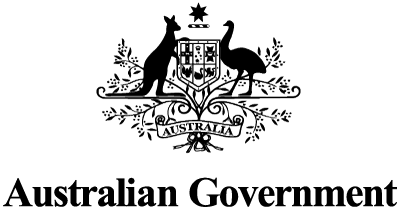 早教战略2024–2034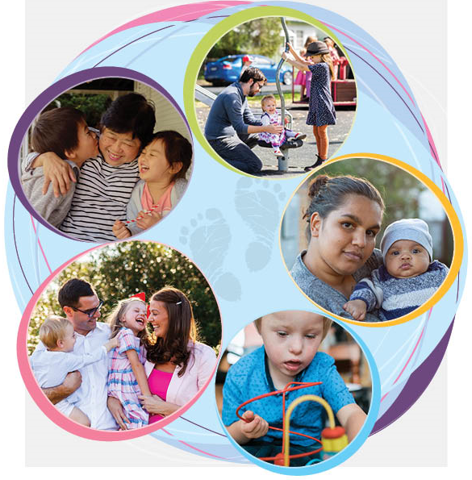 目录前言	2摘要	4什么是童年的幼年期？ 为什么幼年期很重要？	4我们为什么需要战略？	5战略介绍	7将来是谁实施战略？	8战略概述	10愿景	11原则	12成果	13优先重点领域	17优先重点领域1：重视早期教育	17优先重点领域2：为父母、照护者和家庭赋权	19优先重点领域3：支持社区并与社区合作	24优先重点领域4：加强问责制和协调	26下一步行动	28行动计划	28监督	28监管	29附录	30附录 1: 本战略的制定过程	30附录 2: 澳大利亚政府与早教支持相关的支持、举措和战略	32附录3: 词汇表	38承认原住民国家澳大利亚政府承认我们在澳大利亚各地聚集、生活、工作和驻足的国家的传统所有者。  我们承认所有传统监护人，承认他们过去、现在和未来的长老，我们对他们与自己的文化、社区、土地、海洋和水的持续联系表示敬意。早教愿景早教战略（以下简称“战略” ）为我们共同努力培养幼儿，创造美好未来确定了方向和路线。战略的愿景是让澳大利亚的所有儿童都能在幼年茁壮成长。 在强大社区的支持下，通过获得赋权和联系紧密的家庭，儿童有机会充分发挥其潜力。本战略尊重儿童权利。本战略是根据证据制定的。 本战略将支持对影响幼儿的政策和方案做出更好的决策。本战略解释了澳大利亚政府将优先考虑哪些方面来支持儿童，并对儿童的福祉和成果负责。读者指南本文件分为4个部分来概述战略：愿景原则成果重点领域。这些因素共同为战略所要实现的目标及其原因奠定了基础。本战略将通过行动计划实施，并根据成果框架进行衡量。 行动计划和成果框架尚未制定，但战略末尾概述了这些后续步骤。 为了便于您对本战略的理解，您可以访问：使用的关键术语表（见第 38页）关于为什么早教很重要以及儿童在澳大利亚如何生活的证据摘要（Early Years Strategy | Department of Social Services, Australian Government (dss.gov.au)）2023年早教战略咨询报告 (The Early Years Strategy Consultation Report 2023 | Department of Social Services, Australian Government (dss.gov.au)）。前言 目前，澳大利亚约有182万 0–5岁的儿童。 在这个伟大的国家，每分钟43秒就会诞生一位新生儿。 他们中的许多人将成长、发展并达到他们的里程碑，拥有他们人生美好开端所需的所有东西。 部分原因是澳大利亚政府在儿童及其家庭的早教政策和计划中投入了大量资金。 本届政府认为，无论儿童出生或成长在哪里，每个儿童都应有机会在幼年茁壮成长，这一点至关重要。 为实现这一目标，我们可以做更多的工作。 由于早教儿童政策和计划的责任跨越了几个不同的政府部门和提供者，父母和照护者告诉我们，获取早教支持可能会令人困惑和难以找到。 . 现实情况是，养育子女可能具有挑战性，早教系统复杂且分散 。涵盖健康、早期学习、保育和社会支持的方案和服务是由澳大利亚、州、领地和地方政府以及众多非政府机构提供的。新生儿父母和照护者经常会发现与新生儿健康养育有关的信息错综复杂，令人不知所措。 他们不在乎谁为每项服务提供资金，也不在乎哪个部门负责，他们只是想给孩子最好的机会让他们茁壮成长。  无论在哪里提供服务，或者由哪个政府或组织提供服务，它们都应该建立良好的联系并有效运作，以便最好地照顾儿童和支持家庭。 父母和照护者希望知道，政府在作出政策决定和制定资助计划，以支持幼儿及其健康发展时，已经考虑了最新的证据和文献。早教战略的制定是对我们选举承诺的直接回应，并已通过广泛咨询了解情况。 这次咨询中出现的一个关键主题是需要加强澳大利亚政府各机构之间的合作：确保政府有共同的愿景，并找到更好的合作方式。 本战略提供了一个商定的框架 ，以促进更好地协调澳大利亚政府的早教方案、政策和服务。它为关注、重新调整和更好地协调澳大利亚政府在早期的投资奠定了基础，这有利于儿童的福祉。我们不是从头开始的。 我们不需要完全重新设计每个计划或对家庭或社区的支持。 我们需要通过在未来十年提供更好的儿童早教成果，巩固我们在早教投资的强劲记录。 作为路线图 ，本战略将指导政策和计划，同时最大限度地发挥投资的价值和影响，以支持早教发展，为所有儿童取得最佳成果。我们每天都看到家庭和社区聚集在一起，共同培养儿童成长。 直接或间接地为养育儿童做出贡献，并知道他们正在成长、发展并发挥其潜力，这是一个共同的目的。 每个孩子一生的前五年都将给他们的未来留下深刻的印象。我们鼓励所有家庭、照护者、亲属和更广泛的社区共同努力，强调早教的价值 和 重要性 。我们现在这样做是因为所有儿童都应该有机会茁壮成长。 少年强则国家强。本战略将指导未来的投资和政府对我们最年幼的孩子的决策。我们必须给 所有儿童 创造最佳人生开端的机会 - 没有什么比这更重要了。社会服务部长Amanda Rishworth议员阁下幼儿教育部长Anne Aly议员阁下摘要在澳大利亚，有超过180万0–5岁的儿童。儿童一生的幼年阶段对其发展有特别的影响。虽然我们认识到幼年期并不是唯一重要的时期，但由于这段时期是大脑发育时期，所以是最关键的时期。什么是童年的幼年期？ 为什么幼年期很重要？每个人的成长都经历其基因和成长环境复杂的相互作用。 为了让所有儿童都能茁壮成长并发挥自己的潜能，我们必须在幼儿时期 关注儿童的整体发展   。我们需要关注他们的身体、心理和情感发展，以及他们的幸福感和认同感，以及他们在世界上的地位。从产前期到5岁，儿童一生的幼年期通常被称为头2000天。 这段时间是一个关键的机会之窗，有可能对儿童的发展、认同感、健康、学习、安全、适应力和幸福感产生积极影响。在出生后的最初几年里，我们的大脑每秒钟会形成超过一百万个神经连接 – 这种速度是再也不会重复的。虽然大脑的发育贯穿人的一生，而且在任何年龄段都可以做出积极的改变，但随着年龄的增长， "重新连接"或改变大脑结构的过程会慢下来。早教战略（以下简称“战略” ）为我们共同努力培养幼年儿童，创造美好未来确定了方向和路线  。每个孩子都应该有一个良好的人生开端，在幼年期茁壮成长。 他们应该有机会在强大社区的支持下，在有能力、有联系的家庭的培养下，充分发挥自己的潜能。这就是澳大利亚政府对儿童幼年期的愿景。我们为什么需要战略？无论在何处出生或成长，每个孩子都应有机会获得最佳的人生开端，为实现他们的目标和梦想奠定坚实的基础 。有明确的证据显示 – 虽然儿童童年期的每一年都对其发展有影响，但幼儿时期是我们为儿童的一生奠定良好健康和幸福基础的时期。然而，早期教育计划、支持和服务可能很难获得或找到，可能不太有效或不适合目的。有些孩子的表现不尽如人意，有些家庭可能希望或需要更多帮助来完成养育孩子的重要工作。早教的合作 重点是对以下方面的承诺：减少政府计划中的各自为政现象整合和协调早教计划，以产生更大的影响为儿童及其家庭取得更好的结果履行澳大利亚根据人权条约所作的承诺。这也是对那些与儿童建立起基础关系的人，包括父母、照护者、亲属、家庭和幼教工作者的赋权和支持的承诺。关于幼儿如何成长、他们的福祉需求以及他们目前的状况，我们已经有了很多了解。请阅读单独的证据摘要 ，了解本战略的背景。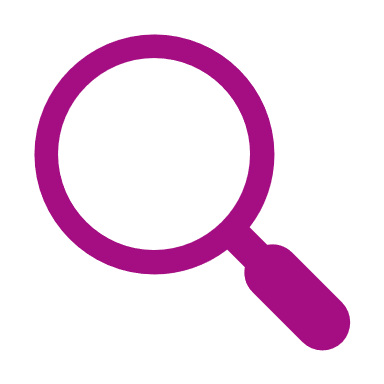 战略介绍本战略概述了我们将如何根据对幼儿教育的重要性 和如何做出 改变 的认识，以及通过社区咨询，向我们提出的意见，改善幼儿教育。本战略面向澳大利亚幼年时期的每一名儿童，以及他们的父母、照护者、家庭、亲属和支持他们的社区。这是一个为期 十 年的框架，旨在确定澳大利亚政府如何优先考虑幼儿的福祉，并为澳大利亚幼儿提供尽可能好的成果。 这是一个总体愿景，旨在推动和调整澳大利亚政府在早教方面的政策努力和投资，并促进合作。尊重多样性澳大利亚的每个儿童都是独一无二的。 本战略承认、尊重并反映这种多样性。 战略中凡提及父母、照护者和家庭时都承认，在儿童生活中扮演这些重要关系角色的人是多种多样的，包括亲生父母、养父母和LGBTIQA+父母、亲属和其他照护者以及大家庭成员（以及所有这些人的许多组合）。本战略承认、重视并接受儿童之间的相似性和差异性。这是一项面向所有儿童的战略。附录 1 解释了本战略是如何制定的。 我们所听到的内容在与父母、家庭、照护者、幼教专家、不同早教部门、服务提供者和幼儿交谈 时，他们表示希望让所有儿童：感到安全，受到支持、得到关爱和没有顾虑在安全可靠的环境中成长、学习和发展培养所需的技能，为他们日后的成功奠定基础。我们听到的意见是，重要的是，要让儿童：无论在哪里出生或成长，都有平等的机会发挥潜力满足他们的基本需求，例如住房、食物、衣服和安全。对于家庭 来说，重要的是要感受到赋权、联系和支持。社区 则需要：坚强和包容提供儿童及其家庭所需的资源、支持和服务。我们听到的意见还有，澳大利亚政府 需要加强决策方式。提供支持需要以儿童和家庭为中心，并且更无缝地运行，以减少复杂性。 请阅读单独的咨询报告 ，了解人们对早教发表的见解和观点。将来是谁实施战略？父母和照护者不会从哪个政府机构提供服务（如医疗或教育）的角度来看待他们的孩子，澳大利亚政府也不应该这样做。本战略将群策群力，以协调方式促进儿童的福祉和发展。澳大利亚政府认识到家庭的韧性和优势，并将与家庭和社区合作实施本战略。虽然本战略侧重于澳大利亚政府在早教上的投资，但实现我们的愿景仍需集体的努力 。无论是州、领地、地方和联邦各级政府、早教系统、早教工作队伍、慈善部门，还是社区和家庭，我们都在创造积极变化并在确保所有儿童茁壮成长方面发挥着作用本战略确立了一种新的合作方式，协调澳大利亚政府各部门的努力，更有效地进行投资和开展工作。澳大利亚政府还将利用这一战略来指导其与州和地区政府在改善儿童和家庭成果方面的工作。它将建立在许多州和领地已有的儿童和家庭战略的基础上。 本战略阐述了澳大利亚政府对儿童和家庭的长期愿景。 它通过将儿童及其家庭置于对他们有影响的决策中心，为改变青少年的生活奠定了基础。有关实施战略的后续步骤的更多信息，请参阅 第28页。什么是早期教育系统？澳大利亚有许多服务和支持，帮助所有家庭照顾和抚养0–5岁的儿童。 这些是广义的早期教育系统的 一部分 。目前，该系统有许多独立但相互联系的部分，如健康医疗、专职医疗、育儿支持以及儿童早期教育和保育。各级政府、非政府机构和社区组织（有时是这些机构的组合）设计、资助和提供这些服务。一些支持和服务是可以普遍使用 的，例如：国家免疫接种计划妇幼保健带薪育儿假育儿信息服务儿童早期教育和保育。 一些支持和服务更有针对性 ，以支持不同年龄和人生阶段的人，或在特定情况下，例如：社会保障津贴培养能力和信心的育儿计划残疾支持或专职医疗服务，以支持有发育问题的儿童为有家庭暴力风险或遭受家庭暴力的人提供支持精神健康支持。在早期教育系统中，有一支早期教育工作队伍， 涉及很多方面，他们具备为各种支持或服务量身定制的技能和能力。家庭可以与教师、教育工作者、医生和护士、游戏小组协调员和志愿者互动。对于一些儿童和家庭而言，他们的支持群体中可能还包括医护工作者、社会工作者或其他专职医疗人员（如言语病理学家、职业治疗师、物理治疗师、心理学家和辅导员）。为了更好地满足儿童和家庭的需求，正在对早期教育系统进行部分改革。这些改革将通过国家和/或州和地区战略来实施，这些战略涉及儿童发展和福祉的许多领域。本战略以这些变化为基础，使支持和服务能更好地满足儿童、父母和家庭在儿童幼年时期的需求。附录2 列出了当前澳大利亚政府的支持和举措，包括有针对性的支持。为了全面实现所有儿童都能茁壮成长的愿景，本战略旨在改善系统中不同部分的整合与协调，使服务和支持以更好地满足儿童及其家庭整体需求的方式共同发挥作用。在以下情况下，我们会知道早教愿景已经实现：所有家庭都能获得高质量、负担得起的妇幼保健、育儿支持和早期学习综合服务服务机构为家庭和社区提供了保护儿童安全所需的知识和支持满足家庭需要的服务得到提供，包括家访和外联服务，并以社区的需要为依据和指导政策、计划和服务在文化上是安全的，并由文化上称职的员工队伍提供，使每个人都感到受欢迎和支持为儿童及其家庭广泛提供危机预防和安全支持，并可在危机发生前获得这些支持全国各地都有平等机会获得对可能有发育迟缓儿童的支持服务，包括及时提供基础支持，以尽早解决问题早期教育系统得到了高技能、有能力和得到支持的员工队伍的支持，他们也专注于支持儿童的全面发展和福祉儿童和他们的家庭感到彼此联系，并在社区中受到欢迎。做好适当和长期的管理安排，有利于协调一致地为家庭提供资金、服务与支持。战略概述愿景所有澳大利亚的儿童都能在幼儿期茁壮成长。在强大社区的支持下，由有能力、有联系的家庭培养他们，他们就有机会充分发挥潜力。这些是我们对澳大利亚最年幼儿童的共同希望、梦想和愿望。有证据表明，所有儿童都需要支持才能茁壮成长，享受他们的幼儿期，发挥他们的潜力。我们共同致力于福祉、公平和公正。我们给儿童最好的人生起点，为他们的未来做准备。这一愿景将儿童置于这一战略的中心。不应让任何一个孩子掉队。我们所说的充分发挥潜力是什么意思？幼年期阶段是每个孩子都能走上充分发挥潜力的积极轨道的时候。这对不同的孩子来说可能意味着不同的事情。我们希望支持和服务是公平的，并承认和回应个人和家庭的情况，使儿童能够茁壮成长。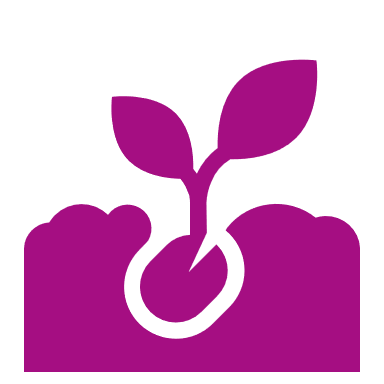 我们所说的有联系的家庭是什么意思？与大家庭、亲属、朋友、其他家庭、社区以及他们需要的支持或服务有连结的家庭。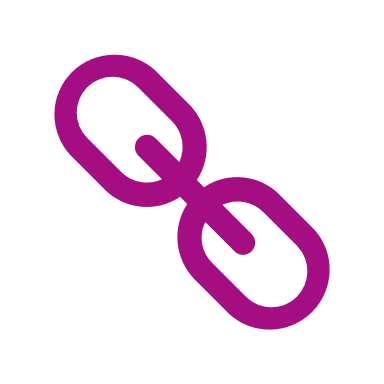 我们所说的强大社区是什么意思？对其内部人民的福祉有共同利益的地方或团体。这可能包括归属感、信任感、安全感和对彼此的关心，以及在合适的时间得到适当的支持。当社区倾听并回应社区内人们的需求时，社区就会变得强大。我们希望社区重视儿童，并认识到父母和照护者所作的重要贡献。 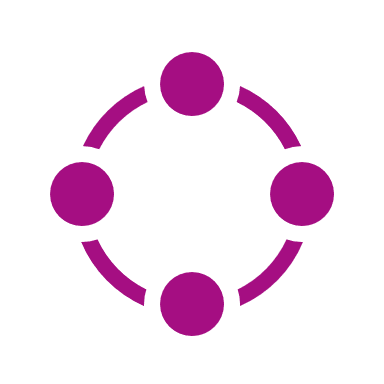 我们将如何使用愿景？这一愿景是我们为所有儿童和家庭在其幼年期所设的目标。要实现这一愿景，我们需要实现战略的成果。优先事项和原则概述了我们将如何取得成果。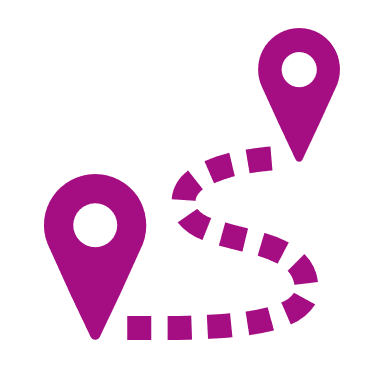 ‘我希望我的孩子们快乐，并能够与社区建立牢固的联系。’ – 家长，咨询会议‘所有儿童都应有同样的机会获得服务、同样为人所知和同样的机会，无论他们是谁、来自哪里或他们的家庭是什么样子。’ – 家长，咨询会议‘他们在家庭和社区网络中茁壮成长，在那里他们感到被关爱和得到支持，在自然的环境中游戏和探索，有机会发挥他们自己的作用和作为学习者的独特特点。’ – 调查受访者原则每个家庭都各不相同，这些原则反映了我们听到的关于政府如何在儿童幼儿期支持儿童和家庭的工作对家庭的重要性。这些原则将有助于指导澳大利亚政府如何 在幼儿期为儿童和家庭提供支持。特别是，它们将指导澳大利亚政府如何通过行动计划和成果框架实施本战略。成果所有参与早教的人员 — 父母、照护者、家庭、亲属、社区、教育工作者、服务提供者、各级政府和慈善部门 — 他们的努力都为取得我们成功作出贡献。我们需要可衡量的结果，这样我们就能朝着同一个目标努力，并能评估我们是否实现了愿景。 战略成果反映了我们在咨询中听到的情况:早教的重要事项家庭的福祉和资源 如何影响孩子的发展。.调查意见 |2023年1月 当被问及“你对孩子早教最大的希望是什么？”，三分之二的评论关注的是孩子感到被爱和安全，以及孩子在安全的环境中成长、学习和发展。超过一半的受访者认为应优先考虑培养孩子未来所需的技能。成果是我们用来衡量孩子们如何成长和发展的目标。这些目标也是我们用来衡量受支持家庭及其周围社区的发展情况的指标。这些成果：	对儿童采取整体方法，将他们的福祉与父母和照护者联系起来，其次是社区和社会	是以证据为基础的并得到国际认可的、对幼儿的健康、福祉和发展至关重要的因素与澳大利亚儿童和青年研究联盟（ARACY）制定的构成 "巢"（Nest）的 6 个领域保持一致。"巢 "是一个儿童和青年福祉框架，通过与 4,000 多名儿童和青年、他们的家人以及其他专家就福祉对他们的意义进行咨询而形成。是涵盖多方面的，涉及儿童生活的不同方面。我们将制定详细的成果框架，提供可衡量的成功指标。‘孩子们应该有机会游戏和交流，有时间在户外，有时间和父母在一起，有时间玩耍，有时间和朋友、家人在一起，有时间和家人在一起，有时间在操场上。’ – 家长，咨询会议‘我们需要更多的社区和‘村庄’供孩子们成长，这样家庭才能得到支持。’ – 祖父母，咨询会议与文化的联系当原住民和托雷斯海峡岛民的儿童与文化紧密联系时，会产生归属感。他们感受到自己拥有一个安全的环境来发展语言和生存方式。文化认同、亲属关系结构和与文化的联系被强烈认为是儿童安全、健康、福祉和发展的保护因素。我们认识到《国家缩小差距协议》(《国家协议》)在确保原住民和托雷斯海峡岛民儿童获得与非原住民儿童同样的发展成果方面的重要性。本战略还承认并加强了《全国原住民和托雷斯海峡岛民早教战略》，本战略是与全国儿童之声(SNAICC)和一个顾问小组合作制定的。优先重点领域这是澳大利亚政府为实现本战略愿景成果而努力工作的领域。我们根据父母、照护者、家庭、亲属、社区成员和早教工作者的反馈，确定了这些优先重点领域。父母、照护者、家庭和亲属都希望有足够的时间与孩子一起度过幼儿时期。他们向我们倾诉，希望能从怀孕的第一天起就感觉得到赋权与支持。他们希望为孩子提供所需的一切，并关注于他们家庭的特别优势。要给父母、照护者和家庭提供工具和支持，让他们感觉得到赋权，我们需要重新审视澳大利亚政府的服务以及给儿童与父母提供支持的早教系统。 我们将在4个优先重点领域开展这项工作，以找到办法，改进工作方式。优先重点领域1：重视早期教育我们了解到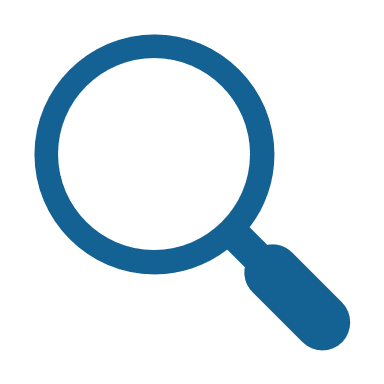 在澳大利亚，每年有30多万名婴儿出生。他们在出生前所受到的养育，以及他们如何成长、游戏和发育成为幼儿、学步期儿童和学龄前儿童，不止塑造了他们的童年，也影响着他们的一生。 大脑是在幼年时期发育形成的。 没有良好的开端，就很难迎头赶上。 尽早投入，会带来更好的未来。提高对早期教育重要性的认识父母、社区、机构和广泛的社会如何看待人生的头5年，是决定早期教育优先次序的重要因素。虽然科学 已经明确了儿童早期发展的重要性（请阅读个别证据摘要以了解更多信息），但我们需要确保每个人都了解并掌握采取行动的知识。这包括确认何时获得早教支持对有发育问题的儿童来说是有益的。要实现这一目标，就意味着人们要具备丰富的知识和理解能力，为所有幼年儿童提供有助于其健康和幸福的幼儿教育环境。澳大利亚政府在培养全民意识 方面具有得天独厚的优势。而每个人都可以在支持早期教育方面发挥作用。我们将采取的行动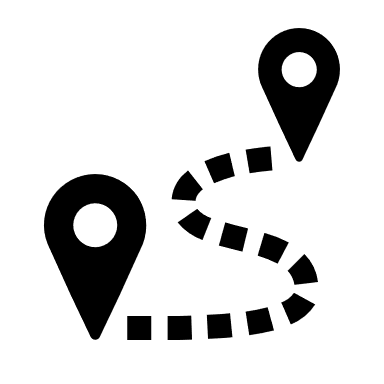 提高全社会对早教期重要性的认识，在儿童成长过程中为儿童、父母、照护者、家庭和亲属提供支持。有针对性地开展工作，提高人们对早期教育重要性、儿童在社会中的价值以及父母、照护者和参与儿童和其家庭工作者关键作用的认识。 为家长和照护者提供清晰一致的信息，使其了解大脑发育的重要性，以及可以采取哪些行动来积极影响儿童幼年时期的大脑发育。纳入儿童和其家庭的声音 若我们的政策、计划和服务能反映出儿童和其家庭的声音和观点，就能最好的支持儿童的社交、情感、认知、身体和语言发展。 包括澳大利亚政府在内的全体社会都需要以不同角度来思考和开展 儿童早教工作。 我们必须提升儿童和其家庭观点的地位。澳大利亚政府将创造机会，与儿童和家庭一起观察、倾听和探讨，并采取行动提升这些声音的地位。倾听孩子的声音在制定本战略时，我们请3至5岁的儿童以文字、绘画、素描和雕塑来分享他们的经历和愿望 – 那些对他们来说重要的事情。我们了解到有关联系和关系、环境和设置、想象力和创造力之间以及体育活动机会的重要性。‘这是妈妈、爸爸和家人。我画的是我爱的事物。’‘我喜欢家庭日。我们去登山。这是第一次我们一路爬到小房子哪里并在那里吃饭。’‘我很感谢这些树木、土地和我的老师们。’让儿童发表意见的做法符合联合国（UN）《儿童权利公约》，其中有一条涉及尊重儿童的意见。我们希望社会重视儿童，并将儿童置于会影响他们的决策的中心。 我们将采取的行动积极咨询儿童、家庭、照护者和意义上更广泛的社区，了解他们需要和不需要什么，他们认为什么有效，什么无效，以及他们希望如何和何时获得支持。在澳大利亚政府设计、实施和改善儿童早期发展政策和计划的每个阶段，纳入儿童和家庭的观点。 确保数据收集和评估时，考虑到儿童和家庭以及与合作社区的经历，以便这些意见能为改善服务的设计和投资提供参考。 优先重点领域2：为父母、照护者和家庭赋权我们已知当我们优先考虑儿童的健康、福祉、学习和发育时，所有人都会受益。儿童为很多的生活带来欢乐和目标，帮助家庭和社区团结起来。而与儿童互动时，我们正在构建他们的大脑。直接或间接地为养育儿童作出贡献，并知道他们正在成长、发育和发挥潜能，是我们共同的快乐和目标。然而有时候，养育孩子是一件很困难的事情，照护者也可能需要一些支持来帮助儿童学习和成长。 积极的保护因素在早教时期尤为重要。 儿童需要充满关爱和养育的家庭关系。 儿童需要与自己的文化有紧密的联系。 高质量的儿童早期教育和保育会带来很多的益处。 父母和照护者是孩子人生第一任也是最重要的老师。用技能、资源和能力为父母、家庭和照护者的赋权儿童无法孤独成长，他们需要支持。当父母、照护者和家庭获得需要的支持时，儿童才能茁壮成长。 家庭关系是积极成长和发展的基石。父母、照护者和家庭最了解他们的孩子，所以通过提供正确的信息和资源来协助他们，有助于婴幼儿培养所需的基本技能。当父母、照护者和家庭能获得有关儿童早教的高质量、有证可循的信息时，他们的能力就得到了提升，这些信息包括让儿童能够健康快乐和支持他们学习的需要。同样，若父母和照护者拥有（或知道如何获得）帮助孩子发展和学习的技能、资源和能力，他们就会感到自己得到了赋权。 与社区其他成员一样，父母和照护者可受益于提高认知的活动（优先重点领域1）.他们还可从支持技能、知识和能力增长的努力中受益 有茁壮成长的父母，才有茁壮成长的孩子。‘赋权家长成为其孩子的专家，为他们提供支持孩子的工具。’ – 家长，咨询会议 我们将采取的行动让家长、照护者和家庭掌握有关幼儿健康和发展的与时俱进且有证可循的信息，使他们具备帮助孩子成长的知识、技能和能力。.支持并鼓励家长和照护者寻求帮助，并利用现有的资源、服务和支持，为自己和孩子谋求福祉。确保各种支持方案有文化相应性，包括承认由原住民和托雷斯海峡岛民社区控制的部门在增强父母、照护者、亲属和家庭的能力方面所发挥的作用。增添有关为儿童和家庭提供的服务和支持选项的信息。支持家长与其他家长和当地社区建立联系 有些家长和照护者会向非正式的人际网络寻求信息或帮助。这可能是大家庭、亲属或同伴网络，如朋友或邻居、父母、祖父母团体、游戏小组、社交媒体团体或留言板。在其他情况下，家长和照护者可能会感到孤立无援，不知道去哪里寻求支持。在这些非正式的支持网络中，家长和照护者可以从与自己情况相似的人那里学习经验，并获得成为孩子第一任老师的信心和技能。我们将全面审视父母和家庭的需求，通过非正式支持 与反应迅速、方便使用的服务系统，平衡加强并赋权父母和照顾者能力的机会。' “养育一个孩子需要尽全村之力 "的概念仍然适用，但我们都知道村庄已经发生了变化。有更多超过我们所知数量的人没有能够支持父母的大家庭或大家族（非正式支持），这就是为什么社区支持非常重要的原因。' - 家长，咨询会议 我们将采取的行动帮助家长与其他家庭建立联系并相互学习。支持建立强大的非正式和社区网络的驱动者或因素。让社区成为所有家庭的安全和包容的空间。为儿童及父母、照护者和家庭提供反应迅速并具有包容性的支持和服务我们在咨询会议中反复强调的一个主题是，必须让儿童和家庭获得他们茁壮成长所需的支持和资源，特别是通过一个方便、灵活和公平 的服务系统。这意味着提供支持和服务的规模和强度要与需求程度相称。大多数家庭会在孩子特定的人生里程碑 获得正式支持，如育儿假工资、育儿资源、医疗服务以及儿童早期教育和保育。有些家庭可能需要更加专业或有针对性的支持，比如当他们对孩子的健康或发展感到担忧时，当照护者的健康状况发生变化时，或者当他们的家庭搬到一个新的城市时。有残疾儿童的家庭也可能需要有针对性的支持。当儿童和家长需要这些支持时，他们应该很容易获得高质量的支持。家长和照护者不应该对去哪里寻求支持感到困惑，也不应该被转介到无法提供援助的服务机构。反应迅速的服务机构会倾听、建立信任，然后满足使用这些服务的儿童和家庭的需求，解决获取服务的障碍，并确保服务有效且符合目的。所有服务都应具有文化安全性，文化回应性，对创伤有充分的认识，并提供无歧视歧视。一支强大而有能力的早教工作队伍能够提供反应迅速、易于获取的服务。家庭非常重视可以获得哪些支持的知识，以及何时、何地和如何获得这些支持。人们强烈呼吁 "卸下寻求信息的负担"，要求家长和照护者能穿越 现有信息和服务迷宫，找到对他们有价值的东西。‘要求家长能熟练利用各种系统只会加剧不平等。家长往往需要能够在各种复杂系统中进行寻找，这就使为孩子的需求提供全面支持变得十分困难。' - 家长，咨询会议‘以游戏为基础的计划需要对残疾家长开放和包容 — 儿童的需求确实很重要，但也需要让家长感觉到他们可以参与其中，这样他们才能为孩子提供这些体验。’ - 家长，咨询会议 我们将采取的行动确保澳大利亚政府的早教支持能够满足儿童和家庭的需求，做到高质量、有证据可循、有针对性和方便使用。提供服务时，做到尊重和包容残疾、语言和多样性，在文化上做到安全和回应，灵活并与需求相称。促进公平地获得早教支持，这样无论儿童住在哪里、或父母是谁，都能获得所需的支持。通过增强父母、照护者和家庭发现早期发育迟缓信号并采取相应行动的能力，以及通过将家庭与他们所需的支持联系起来，促进和鼓励在有需要时尽早获得儿童早教支持。持续与各州和领地合作，根据《国家残疾保险计划》（NDIS）审查的建议，为残疾人提供更多的基本支持。协助确保儿童早教服务便于使用者寻找使用，并支持儿童早教和家庭服务能更好地联系和协作。通过加强才能和能力来支持早教工作队伍。与所有政府及原住民和托雷斯海峡岛民合作— 包括通过《儿童保育和发展政策合作伙伴关系计划》 — 根据《缩小差距国家协议》加快儿童早教成果和优先改革的进展。争取普及儿童早期教育和保育澳大利亚政府致力于普及高质量、公平、可负担和便于取得的早期教育和保育。虽然扩大幼儿教育和保育的覆盖面是一项复杂的工作，而且在澳大利亚的某些地区还面临着劳动力短缺和市场稀缺的挑战，但我们显然有必要改善幼儿教育和保育的覆盖面，使所有儿童和家庭都能从中受益。。 儿童早期教育和保育对早期学习以及社交和情感发展大有裨益，为以后的人生奠定了坚实的基础。参与高质量儿童早期教育和保育计划，对最弱势和处境最劣势的儿童尤其有益，因为这些儿童在正式入学后较难跟上其发育正轨。虽然来自劣势背景的儿童最有可能受益于高质量的儿童早期教育和保育，但由于一系列原因，包括系统性障碍，他们却是最不可能 参与其中的群体。一个公平、便于取得、可负担且具有文化回应性的儿童早期教育和保育系统，对于确保所有家庭都能获得高质量儿童早期教育和保育的益处至关重要。 儿童早期教育和保育同时支持父母和照护者，使其能够工作、参与志愿者服务或学习。一个便于取得、可负担的儿童早期教育和保育系统是促进劳动人口参与 的关键因素，特别是对于更有可能成为幼儿主要照护者的妇女尤为如此。高质量的儿童早期教育和保育，是体现在儿童与其早期教育工作者和教师之间的关系中。高质量的儿童早期教育和保育意味着，服务是由合格的工作队伍提供的，具有文化包容性和回应性，是安全并符合为儿童提供学习和发展成果的标准。教育工作者和教师的初始资格一级持续的专业学习，对于早教时期的早期学习奠定良好的基础至关重要。得到支持和可持续发展、受到重视和尊重的工作队伍，对于保持高质量的儿童早期教育和保育服务是极为重要的。 我们将采取的行动通过澳大利亚政府“儿童保育补贴”改革，包括提高儿童保育津贴率和修改原住民和托雷斯海峡岛民儿童活动测试，持续支持获得高质量、可负担的儿童早期教育和保育。根据政府的承诺，回应澳大利亚政府委托生产力委员会对儿童早期教育和保育的调查，以及澳大利亚竞争和消费者委员会（ACCC）对儿童保育的调查，为儿童和家庭普及高质量、公平、可负担、易于获得和财政上可持续的早期教育和保育制定方针。与各州和领地政府合作，基于质量、可负担性、公平性和可获得性等关键原则，为国家内阁确定儿童早期教育和保育的愿景。持续与与各州和领地政府合作，实施《2022-2025年学前教育改革协议》，包括致力于提高出勤率和衡量成果。 确保接受早期教育和保育服务的儿童获得由专业工作队伍提供的高质量早期学习机会。持续支持、吸引和留住高质量的工作队伍，通过以下措施：专业培训和带薪实习津贴 与各州和领地政府合作，实施儿童教育和保育工作队伍战略的各项行动实施即将出台的《国家育儿和支持经济战略》。支持澳大利亚政府的职场关系改革议程，包括推动提供儿童早期教育和保育工作人员队伍薪酬和条件的机制，以吸引和留住高素质的工作人员队伍。与儿童、家庭和社区及其代表回合制，了解他们的需求和偏好，从而使系统具有包容性并作出回应。优先重点领域3：支持社区并与社区合作 我们了解到儿童给家庭和社区带来了巨大的欢乐和幸福。他们鼓励身边的成年人用全新的眼光和开放的思想看待世界。与孩子们一起玩耍、阅读和活动的美好时光会给父母和照护者、兄弟姐妹和大家庭成员、朋友以及附近的居民带来很多益处。 人、关系、社区、文化和社会塑造了儿童的发育。  社区有助于塑造儿童的发展和福祉。 来自大城市的儿童在发育方面处于弱势的可能性较小。支持使用当地解决方案应对当地问题当政策和服务符合当地需求时，它们就能对社区环境和优先事项做出响应。这将带来切实有效的支持和服务，并为来自不同社区的儿童提供他们茁壮成长所需的机会。当地化方法具有灵活性和响应性。它们是针对一个地方的具体情况量身定制的。让社区（居民以及服务提供商、企业、政府和其他本地利益相关方）积极参与政策制定和服务的提供它们还为儿童和家庭提供机会，让他们对影响自身的政策和服务发表意见。‘地方环境非常重要，因为城市家庭的需求与偏远地区家庭的需求大相径庭。支持的类型必须与当地情况相符。’ – 家长，咨询会议 我们将采取的行动与社区合作并支持社区根据当地情况为儿童提供更好的成果，包括通过社区主导的共同问责制。探索并实施各种机制，包括治理模式，以家庭和儿童为中心，支持有证据可循和共同决策的地方解决方案。探索机会，以解决大城市儿童与地区、偏远或非常偏远地区儿童之间的成果差距。使用和共享有关本地化举措的数据和证据，包括有关概念、原则和做法的经验教训，以加强澳大利亚政府现有的本地化举措。与社区共享来自社区的数据。探索灵活的供资模式，包括为成果供资。促进共同决策在设计和提供 赋权社区的本地解决方案方面，社区发挥着重要作用。共同决策汇集了社区的目标和偏好，以及关于哪些方法有效的现有最佳证据。符合当地需求、顺应社区背景和优先事项并得到很好整合的政策和服务，能够高效率、高效益地取得成果。同时允许进行公平投资，因此面临特定类型不利条件、需要更多支持或量身定制应对措施 的社区可以获得额外支持。与原住民和托雷斯海峡岛民共同决策 《缩小差距国家协议》规定了一些机制，以支持所有政府与原住民代表之间就儿童保育与发展进行真正的对话并建立伙伴关系。《幼儿保育和发展政策合作伙伴关系》— 由 SNAICC即全国儿童之声组织和澳大利亚政府教育部共同主持 — 为政府和原住民代表提供了一个论坛，就改革问题提出建议，以改善原住民和托雷斯海峡岛民儿童及家庭在幼儿教育和保育、母婴健康、儿童安全等方面的儿童早教成果。 我们将采取的行动支持以家庭和儿童为中心的共同决策。鼓励在澳大利亚政府机构内部加强共同决策的文化和能力。这可能涉及共同设计和用户主导设计。让让更多的社区参与到政策、计划和支持的设计和实施中来，并通过问责制和衡量标准来提供公平的服务。优先重点领域4：加强问责制和协调 我们了解到所有儿童都值得支持，以发挥他们的潜力并在幼年期茁壮成长。然而，《澳大利亚幼年期发展普查（AEDC）》的结果表明，还可以进行更多的工作来改善早教期的成果。有些儿童会有较高的发育弱势可能性，而当儿童面临弱势和劣势相互作用时，会加剧这个可能性。当前幼儿及其家庭服务体系的复杂性是许多人面临的障碍。我们可以提供各种优质服务，但这些服务并不总能相互配合，这意味着有些家庭可能会错过一些服务。培养健康、快乐和适应良好的儿童需要在是适当的时间提供合适的支持。我们需要一种全面的方法，考虑到儿童生活的方方面面。 各自为政会造成障碍。 一个完整的计划可为协调儿童福祉议程做出积极贡献。 问责制将为儿童福祉带来更好的结果。整合、合作与协调影响儿童早期发展的计划和资金由澳大利亚多个政府部门和机构负责。本战略为未来投资 提供了战略方向，并为政府各部门 提供了新的工作方式。持续合作内容包括了与我们所有的合作伙伴 — 州、领地和地方政府、服务提供商、慈善合作伙伴和社区合作 — 尽可能无缝地 使儿童和家长体验到澳大利亚政府资助的服务。有关儿童福祉方面的良好决策要求政府、机构和其他服务提供商在共同目标 和持久宗旨上团结一致。这种联合起来的方法降低了各自为政、工作重复和错失弥补差距机会的风险。优化早教体系需要采取全面综合方法。这就需要加大力度，提高政策的连贯性、透明度和问责制。这也需要治理结构的支持。‘要进一步整合服务，使我们使用的所有服务都能相互连接，为孩子提供支持 — 让家长摆脱整合工作， 而不是让他们去做医疗专业人员、教育专业人员等’ – 家长，咨询会议‘每当一个孩子出生，就会带来一个新生的家长。这个系统确实剥夺了父母的权利。父母和 "村庄 "被分开了。压力被施加在亲属关系中的一个人身上。伴侣需要支持。我们需要一个完整的系统方法，并由社区成员一起共同决策。’ – 家长，咨询会议 我们将采取的行动根据《早教战略》的愿景和成果，统一澳大利亚政府对早教投资的监督。协调和整合早教政策、计划和服务。确保澳大利亚政府内部各机构的单独和联合作用与职责清晰透明，以支持改进协作、协调和联合决策。确保所有参与者，包括州、领地和地方政府、服务提供商和社区成员，都清楚地了解澳大利亚政府在早教方面的作用和责任。这将提高透明度和问责制，并促进各部门之间的合作。认识并承认某些做法行不通，并做好适应和应对的准备。继续使用跨机构的高层次及跨政府间的治理方法和咨询安排，以支持更加综合和协调的方式制定早教政策和计划。澳大利亚政府对儿童早教进行了大量投资，包括针对家庭的计划和服务。还有许多改革和举措正在进行中。附录 2 简要介绍了澳大利亚政府在早教期方面的现有活动。本战略旨在调整和加强政府各部门的工作，并促进在优先事项上的合作。加强数据、研究、评估数据、研究和评估对于了解儿童的成长经历如何塑造和影响他们的人生结果至关重要。为了实现澳大利亚政府对儿童早期教育的愿景，我们需要能够衡量成果，向澳大利亚社会报告进展情况，并了解我们所做的一切是否产生了我们想要的影响。 我们将采取的行动获取反映儿童、父母、照护者、亲属和社区的观点和生活经历的数据。加强全国和地方的数据收集工作，以更好地了解家庭和儿童及其经历，包括他们与政府所提供支持的互动情况。共享社区和服务层面的数据，并使其易于理解和解释，为家长、照护者、家庭、亲属和社区提供所需的决策工具，以便他们就优先事项做出决策并推动服务改进。通过澳大利亚政府现有的数据、研究和评估资金流，支持将重点放在儿童早期教育上。改善政府、服务提供商、社区和学术界之间的信息和数据共享、数据整合和分析，以提高我们对早教期的整体认识，为持续合作和决策奠定基础。建立并分享关于什么是有效方法、对谁有效以及在什么情况下有效的证据基础。确保新的研究适应不断变化的家庭生活。支持评估文化，并在项目中纳入评估方法。.实施透明和强有力的跨机构问责安排，包括通过数据共享、定期报告和强而有力的评估程序。下一步行动我们将通过十年的行动计划来实施本战略。我们将通过成果框架来衡量各项行动，以评估进展和成效。行动计划三项行动计划将提供在愿景和优先事项背景下制定的实际步骤，并着眼于为澳大利亚儿童取得良好成果需要实现的目标（成果）。这种方法使澳大利亚政府能够灵活应对当代的挑战和机遇，同时仍然保持对本战略总体成果和愿景的持久关注。行动计划将记录相互关联的重大审查和改革活动，包括儿童早期教育和保育，所取得的进展和采取的行动。在本战略的每个优先重点领域下，我们都概述了我们将开展的活动。这些活动将成为整个战略期间行动计划的基础。第一个行动计划将于 2024 年启动。在战略制定过程中收集的意见、观点、专家建议和证据将为行动计划提供参考。监督成果框架 将概述我们如何衡量本战略的成果，并提供可衡量的指标。这将帮助我们记录追踪所采取行动的进展和成功，对照成果和愿景监督进展情况，并随时报告我们的行动计划。这将加强澳大利亚政府对根据本战略所采取行动的问责。在最后阶段还将对本战略进行评估。什么是成果框架？它有助于我们衡量变化。将行动与战略的成果和愿景联系起来，这样我们就可以检查我们是否走在正确的道路上。还包括可以用来衡量我们做得如何的方法（并进行持续调整），例如通过家庭的意见和 AEDC 的结果。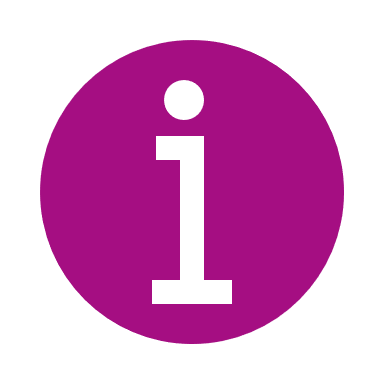 监管虽然本战略的重点是澳大利亚政府对早期教育的投资，但如果没有以下各方的贡献，我们就无法取得成果：父母、照护者、亲属和家庭幼儿州、领地和地方政府教师、教育工作者和其他从事早教的专业人员全科医生、护士、相关医疗人员和其他医疗从业人员提供服务的合作伙伴社区和社区控制部门慈善单位。我们将寻求与所有这些利益相关者结成伙伴关系并开展合作。我们将与各州和领地在共同负责的领域开展合作，逐步实现改革。在制定本战略的整个过程中，我们与其他负责部长合作，在社会服务部长和儿童早期教育部长的领导下建立了一个强有力的治理 结构。这包括一个澳大利亚政府高级指导委员会，以：监督本战略的实施根据行动计划监测进展情况并提出报告。跨部门工作组 为指导委员会提供支持。我们将在第一份行动计划中概述更多的治理安排。附录 1 说明了本战略的制定过程。 附录附录 1: 本战略的制定过程来自澳大利亚各地的幼儿、家庭和儿童早期教育机构的声音、想法和经验帮我们制定了《幼儿教育战略》。本战略建立在国内和国际研究的坚实基础之上（更多信息请参见证据摘要）。咨询会议我们致力于在制定本战略时进行广泛而深入的咨询。我们希望从多角度了解早期教育、澳大利亚各地的早期教育支持工作以及澳大利亚政府的作用。为了让更多的人切实参与，在 7 个月的时间里通过多种机制进行了咨询。治理 澳大利亚政府高级指导委员会负责监督本战略的制定。指导委员会得到了一个跨部门工作组和一个顾问小组 的支持，顾问小组由 14 人组成，他们代表了澳大利亚儿童早期教育的不同知识领域，就如何为儿童和家庭提供最佳支持，向指导委员会提供见解和专业知识。顾问小组成员包括：Matthew Cox – 布莱恩基金会（Bryan Foundation）执行董事。Cox先生在非赢利和慈善领域担任过多个领导职务，包括在澳大利亚儿童投资对话组织（Investment Dialogue for Australia’s Children）任职。Jamie Crosby – 澳大利亚家庭组织（Families Australia）首席执行官，为家庭和儿童安全和福祉代言。Penny Dakin – Minderoo 基金会社区执行主任，澳大利亚儿童与青少年研究联盟前首席执行官。Georgie Dent – Parenthood 首席执行官。Dent女士是家庭、妇女、儿童、性别平等和心理健康的杰出倡导者。Professor Sharon Goldfeld –备受尊敬的著名早期教育专家。Goldfeld 教授是皇家儿童医院社区儿童健康中心的儿科医生和公共卫生研究员，同时也是Murdoch儿童研究所人口健康主题主任。Anne Hollonds – 澳大利亚国家儿童事务专员。Hollonds 女士拥有丰富的一线工作经验，并曾担任首席执行官，领导研究、政策制定和服务提供工作，涉及领域包括儿童早期教育、儿童保护、家庭外照护、家庭暴力、儿童和家庭治疗、育儿教育和心理健康。Catherine Liddle – 全国儿童之声（SNAICC）首席执行官。Liddle女士是原住民和托雷斯海峡岛民儿童及家庭权利的主要倡导者。Sylvana Mahmic – Mahmic女士是 Plumtree 儿童服务公司的首席执行官，她在儿童早期干预领域工作了 28 年，尤其擅长全家庭和同伴引导法。Professor Helen Milroy –  是珀斯儿童医院和西澳大利亚大学儿童与青少年精神病学的Stan Perron基金教授，。Milroy教授是儿童和青少年精神病学专家，擅长应用原住民知识和文化照护模式。Samantha Page – 澳大利亚儿童早期教育协会首席执行官。Page女士倡导制定政策和计划，确保每个幼年儿童都有机会茁壮成长和学习。Professor Fiona Stanley AC –儿童健康专家，儿童和家庭需求的积极倡导者。Stanley教授是 Telethon 儿童研究所的创始所长，也是该研究所的现任赞助人。Dr Amanda Walsh – 澳大利亚早期学习与保育理事会（ELACCA）合作伙伴经理。Emma Watkins – 儿童艺人，专注于通过视觉交流与创意儿童屏幕媒体相结合，实现综合无障The Hon Jay Weatherill – Minderoo 基金会 的’五岁前茁壮成长运动’主任和前南澳大利亚儿童早期发展部长。附录 2: 澳大利亚政府与早教支持相关的支持、举措和战略澳大利亚为不同年龄段和不同发展阶段的早教提供支持，其中包括各种普遍性和针对性的政策和计划。这些支持包括由澳大利亚政府资助的项目，以及澳大利亚政府与各州和领地合作实施的项目。对各个儿童和家庭提供的支持则反映出他们的独特情况。举措和改革澳大利亚政府正在许多领域推动改革，这将有助于在儿童幼儿期建立保护性因素，或解决儿童逆境或健康情况不良问题。这些活动是利益相关方广泛参与、政策工作和全面咨询的结果。这包括我们与各州和领地政府在国家利益和行动领域开展的工作，包括通过以下方式：《学前教育改革协议》《幼儿照护与成长政策伙伴关系计划》。 本战略是一个环环相扣的部分。它提供了统一的框架，以调整和加强澳大利亚政府的工作，并促进在优先事项上的合作。该战略的作用不是成为影响幼儿的所有政策的 "总部+-"；它的作用是影响和连接这些工作，以改善幼儿期的成果。许多战略、协议和改革都是为了应对幼儿教育中更为复杂的挑战，或是集中力量就能取得良好成果的领域。附录3: 词汇表这些定义是在《早教战略》的背景下提出的。它们并非详尽无遗，文献中和不同辖区使用的定义可能存在差异。愿景愿景愿景让澳大利亚的所有儿童都能在幼年茁壮成长。 在强大社区的支持下，通过赋权和联系紧密的家庭，儿童有机会充分发挥其潜力让澳大利亚的所有儿童都能在幼年茁壮成长。 在强大社区的支持下，通过赋权和联系紧密的家庭，儿童有机会充分发挥其潜力让澳大利亚的所有儿童都能在幼年茁壮成长。 在强大社区的支持下，通过赋权和联系紧密的家庭，儿童有机会充分发挥其潜力原则原则原则1以儿童和家庭为中心以儿童和家庭为中心2以优势为基础以优势为基础3尊重家庭和社区尊重家庭和社区4公平、包容和尊重多样性公平、包容和尊重多样性5有证据可循有证据可循成果成果成果1儿童受到培育并很安全儿童受到培育并很安全2儿童在社交、情感、身心方面都很健康儿童在社交、情感、身心方面都很健康3儿童都在求知学习儿童都在求知学习4儿童有很强的身份认同感并与文化有密切联系儿童有很强的身份认同感并与文化有密切联系5儿童有机会游戏和发挥想象力儿童有机会游戏和发挥想象力6儿童的基本需求得到满足儿童的基本需求得到满足7家庭得到赋权、联系和支持家庭得到赋权、联系和支持8社区成为儿童及其父母或照护者生活、成长、游戏和联系的强大和包容的地方社区成为儿童及其父母或照护者生活、成长、游戏和联系的强大和包容的地方优先重点领域优先重点领域优先重点领域重视幼儿期重视幼儿期 提高对早期教育重要性的认识重视幼儿期重视幼儿期 倾听儿童及其家人的声音 赋予父母、照护者和家庭权力赋予父母、照护者和家庭权力 向父母、照护者和家庭提供技能、资源和能力赋予父母、照护者和家庭权力赋予父母、照护者和家庭权力 支持家长与其他家长及其当地社区建立联系 赋予父母、照护者和家庭权力赋予父母、照护者和家庭权力 为儿童及其家长提供支持和服务，并使之具有包容性赋予父母、照护者和家庭权力赋予父母、照护者和家庭权力 努力普及儿童早期教育和保育支持并与社区合作支持并与社区合作 支持对当地问题的本地解决方案支持并与社区合作支持并与社区合作 加强共同决策加强问责和协调加强问责和协调 更好地整合、协作和协调政策、计划和服务加强问责和协调加强问责和协调 强化数据、研究和评估原则 我们将采取的行动 我们将采取的方法1. 以儿童与家庭为中心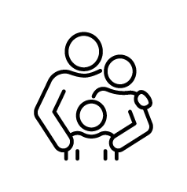 在影响儿童及其家庭的政策和决策中纳入他们的声音。探索、倾听儿童和家庭的观点，并根据他们的观点采取行动。关注他们告诉我们的需求，并在情况发生变化时灵活应对。优先考虑儿童的观点，关注他们的愿望、感受和专长。承认每个家庭都有各自的目标、期望和价值观。2. 基于优势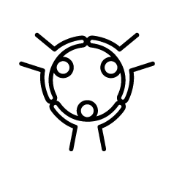 认识到幼儿及其家庭的才能、知识和能力，以及儿童及其家庭之间的关系所提供的力量。认识到孩子和家庭最了解他们的生活和需求。每个人都有独特的关系、优势、能力和资源 — 这些可能会随着时间的推移而改变。 赋予儿童和家庭权力，让他们在自身优势的基础上设定自己的目标。3. 尊重家庭与社区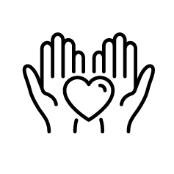 尊重和重视父母、照护者、家庭、亲属、教育工作者、社区、语言和文化对儿童发挥的作用。认识到父母和照护者作为第一任老师、养育者和保护者的重要作用。认识到教育工作者在支持儿童成长和发展方面的重要作用。 承认并支持家庭和当地社区保持强大的文化，并与他们的遗产、语言、传统和国家保持联系。4. 公平、包容和尊重多样性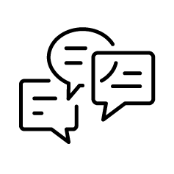 重视各种形式的多样性，包括性别、文化、语言、地域和残疾方面的多样性。确保支持和服务的公平性、包容性和可及性。 确保支持和服务有文化安全性、响应性和适当性。 承认、尊重和促进非政府组织，包括原住民和托雷斯海峡岛民社区控制的部门，在提供支持和服务方面的作用。5. 有证据可循 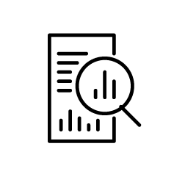 建立并持续利用最新的可用数据、证据和观点。利用这些信息来设计、发展和审查为儿童和家庭提供的支持和服务。 关注于建立和改进澳大利亚的证据基础，以更好地帮助支持和服务的发展、实施和监测。 促进数据共享和证据，供政府和社区用于评估干预措施和资源。成果成果描述1. 儿童受到培育并很安全这意味着儿童能：在父母、照护者和家人的支持下培养牢固和安全的关系在他们的家庭和社区中受到养育和保护，免受伤害，能够与父母、照护者、家人、亲戚和朋友共度美好时光。2. 儿童在社交、情感、身体和心理方面都很健康孩子们有最好的机会：建立自尊、尊重和适应力培养体能、社交能力、良好的心理健康，过上快乐、健康的生活培养良好的语言和沟通能力，以促进健康发展，表达自己的情感并与他人积极联系。3. 儿童都在求知学习孩子们在积极、安全和有激励性的学习环境中互动，从他们来到这个世界的那一刻起，这种环境就能促进健康的大脑和身体的发育。从出生开始，孩子学得最好的方式是:在他们探索和与周围的人和环境互动时，他们会通过玩耍学习在安全和有激励性的环境中学习在家中和家人和照护者以及在儿童早期教育和保育机构中与教育工作者和教师建立起积极和响应关系时学习。促进和扩展儿童大脑发育的环境有助于儿童更好地了解周围的世界并解决问题。这种基础学习为在正规教育环境中成功学习创造了强有力的途径。4. 儿童有强烈身份认同感与紧密的文化纽带在以下情况下，儿童有最好的机会：他们成长的环境可以让他们与同龄人和其他人建立积极的社会和情感联系他们与自己的文化、语言、信仰和身份相联系随着年龄的增长和发育，他们的自主性越来越强。我们尊重和重视所有的文化和家庭身份。我们赞扬澳大利亚的多元文化和所有家庭的多样性。这包括确保原住民和托雷斯海峡岛民儿童与其文化的紧密联系，特别是与他们自己的文化身份的紧密联系，并获得文化上安全和适当的儿童早期教育和保育。我们承认并尊重原住民和托雷斯海峡岛民的文化、传说、语言、智慧和知识。5. 儿童有机会进行游戏和想象儿童有权在此时此地做孩子 — 有机会游戏、想象和创造性地表达自己。我们支持让所有儿童和他们的家庭都有机会体验幼年时期的快乐。对幼儿来说，游戏被认为是必不可少、十分重要的。作为一个社会我们重视游戏，并理解其复杂性。我们知道孩子们需要什么，什么能激励他们 — 比如开放式的游戏和玩具，户外游戏时间，大量的想象力游戏，装扮角色，作诗，唱歌，和他们的亲人相处的高质量游戏时间。6. 满足基本物质需求儿童可以获得基本或必要的物品，如充足的食物和营养、医疗保健、安全环境和有房可住。7. 增强家庭的能力、联系和支持我们支持父母、照护者、家庭和亲属，并赋予他们能力，以满足儿童幼年期的健康、社交、情感、心理健康、发育和教育需求。我们为他们提供支持儿童茁壮成长所需的技能、能力和资源。8. 社区是儿童及其父母或照护者生活、成长、游戏和交流的强大而包容的场所社区必须是：一个安全、包容和丰富的地方，欢迎儿童及其家庭。鼓励归属感以及与人、土地和自然的联系。提供一个帮助儿童发展社交和其他技能的环境，这对儿童的健康成长至关重要。社区可以以地理位置为基础，包括共享当地的便利设施、支持和服务以及人造和自然环境。其他社区则不以地理位置为基础，而是人们根据共同的情况建立联系（例如通过线上网络）的地方，包括LGBTIQA+ 社区以及残疾人社区。养育一个孩子需要尽全村之力。咨询会议详细内容全国早期教育峰会于 2023 年 2 月 17 日在澳大利亚国会举行，100 多名代表汇聚一堂，就如何确保澳大利亚儿童拥有最佳的人生开端展开讨论。公共调查为征求意见，针对澳大利亚政府在本战略下应重点关注的问题而设计的“脉搏调查”，于 2023 年 1 月 19 日在 “DSS Engage”上展开，并于 2023 年 4 月 3 日结束。调查共收到 2,243 份回复。公共呈递意见 2023 年 2 月 4 日发布了一份讨论文件，就澳大利亚对最年幼儿童的期望以及澳大利亚政府在早期教育中的作用征求意见、想法和反馈。咨询期超过 12 周，于 2023 年 4 月 30 日结束。个人、顶级机构、大学和智库、服务提供商和政府都提交了回复，共收到 352 份回复。圆桌会议2023 年 2 月至 2023 年 7 月期间，在澳大利亚各地通过线下或线上方式举行了 39 次圆桌会议，与会者超过 750 人。每个州和领地都举行了圆桌会议。其中包括由社会服务部长 Amanda Rishworth 议员阁下和幼儿早期教育部长 Anne Aly 议员阁下主持的圆桌会议，以及由国会议员主持的就选定个案召开的圆桌会议。儿童咨询儿童咨询旨在确定儿童生活中最重要的事情，包括人、地点和活动，并询问他们怎样才能让今天更美好。3 至 5 岁的儿童通过社区绘画/艺术作品、散装材料景观创作和半结构式讨论（最快乐的时刻/记忆）发表了自己的意见。战略草案2023 年 12 月 7 日，在社会服务部网站上公布了战略草案，并同时进行了在线调查，调查截止日期为 2024 年 2 月 9 日。共收到 405 份调查回复。在 2023 年 12 月和 2024 年 1 月期间，对家长和照护者进行了调查，共有 230 人参加。早期教育阶段澳大利亚政府的投资产前产后健康妊娠和分娩计划及资源，包括 "乡村分娩 "举措减少早产和死胎的举措预防孕期伤害的措施公立医院服务，包括分娩和产科服务产前服务和孕期支持咨询服务的全民医疗保险福利计划支持高质量孕产妇保健系统的国家指南，以及对助产士的支持和培训资助新生儿血斑筛查计划和新生儿听力筛查测试促进和保护母乳喂养的举措、早产儿巴氏杀菌母乳喂养计划以及婴幼儿营养支持计划围产期心理健康举措，包括对新父母和准父母进行筛查为过渡成为父母以及育儿和家庭提供支持育儿假津贴向符合条件的父母提供家庭援助金、收入支助金和子女抚养费资助游戏小组和玩具图书馆《原住民促进战略》为一系列早教时期发展和扶持活动提供资金家庭关系服务，提供早期干预和预防服务，重点关注高危家庭家庭心理健康支持服务，旨在改善儿童和青少年及其家庭的心理健康成果资助有证据可循的育儿资源和计划，如养育子女网络网站和在线育儿计划为家长（以及医疗和教育专业人员和行业）提供有关婴幼儿健康饮食、营养和体育活动的资源家庭暴力和性暴力的预防、早期干预、应对、治疗和治愈 全民健康支持支持儿童获得全科医生和专科医生的服务、物理治疗、社区护士和牙科服务通过全民医疗保险计划为儿童和家庭获得医疗服务提供支持，包括公立医院服务费用以及其他医疗服务的部分或全部费用"药品福利计划 "使某些处方药的费用更便宜针对 16 岁以下儿童最常见的全科诊疗，增加汇总结账激励措施为原住民和托雷斯海峡岛民儿童及家庭提供由社区控制的原住民和托雷斯海峡岛民初级卫生保健服务国家免疫接种计划发育支持资助听力评估和支持，以改善农村和偏远地区获得耳部疾病手术干预以及耳部和健康服务的机会通过 NDIS 儿童早期干预措施向符合条件的 9 岁以下儿童（包括 6 岁以下发育迟缓儿童）提供援助通过受支持的游戏小组、家长研讨会以及在线信息和资源，为不完全符合发育迟缓定义的 7 岁以下残疾儿童以及 NDIS 之外新发现的残疾儿童或新出现的发育问题儿童提供有针对性的支持《早教外联计划》，通过有针对性和文化敏感性的活动，为有残疾或发育问题的原住民和托雷斯海峡岛民儿童提供支持儿童与育儿支持 (CAPS) 服务，重点是改善儿童的发展和福祉，包括为那些担任父母/照护者角色的人提供支持 为儿童早教工作者提供支持和培训，以支持儿童的福祉，并在他们遇到困难时加请确认，例如， 名为“做你自己”的国家教育心理健康计划早期学习和入学过渡早期学习计划、游戏小组、有组织的家庭育儿和早教学习计划，以支持父母和照护者通过儿童保育补贴（Child Care Subsidy）支持家庭获得优质的儿童早期教育和保育服务通过儿童保育安全网为澳大利亚最弱势儿童提供额外支持与各州和领地签订《2022-2025 年学前教育改革协议》，确保每个儿童在入学前一年获得每周 15 小时（或每年 600 小时）的优质学前教育。与各州和领地合作，推动儿童早期教育和保育部门的持续改进，吸引、培养和留住高素质的早教教师和教育工作者《原住民促进战略》的“儿童和学校教育计划”支持原住民和托雷斯海峡岛民儿童和家庭获得并参与高质量且文化上适宜的儿童早期教育和保育，并为父母、亲属和照护者提供支援。整体且地方化方法“联系开端计划”在全澳 40 个地点提高人们对健康及早教和保育的参与度资助初级保健网络，该网络是协调本地区初级保健服务的独立组织，旨在提高为人们，特别是包括儿童在内，健康状况可能不佳的人们提供的保健服务的效率和效果。“儿童社区合作伙伴”资助社区合作伙伴以提供有针对性的服务，包括育儿支持、小组同伴支持、个案管理、家访、社区活动和生活技能课程。“更强的地方、更强的人”计划，这是一种加强的地方化方法，旨在改善服务协调和效率，并通过社区主导的集体影响方法消除地方劣势。资助全国 "健康儿童中心 "网络，为澳大利亚各地的儿童及其家庭提供综合的多学科支持数据和证据澳大利亚儿童纵向研究原住民儿童纵向研究澳大利亚统计局生命历程数据资产澳大利亚儿童福祉数据资产澳大利亚儿童虐待研究第二波澳大利亚幼儿成长普查全国儿童和青少年心理健康调查全国新生儿听力筛查最佳努力数据集（全国数据收集的基础性工作）国家战略、协议和改革说明核准学习框架 (ALFS)两个支持儿童早教工作者和促进儿童学习的全国核准学习框架： 《归属、存在和成长：澳大利亚早教框架》为 0 至 5 岁儿童提供了学习框架《我的时间，我们的地方：澳大利亚学龄儿童保育框架》则为校外保育时间提供了一个学习框架澳大利亚国家母乳喂养战略：2019 年及以后为综合协调行动提供一个框架，以制定澳大利亚政府、州、领地和地方政府的政策和计划，并为其提供信息，支持母亲和家庭促进和保护母乳喂养。2021-2031 年澳大利亚残疾人事业战略是各级政府一致同意的国家残疾人政策框架，是残疾人作为社区平等成员发挥潜能的促进因素。为六分之一的澳大利亚残疾人提供支持。2022-2032 年澳大利亚初级医疗保健十年计划重点关注加强作为医疗系统一部分的初级医疗保健，并提出了十年内初级医疗保健改革的议程。联邦儿童安全框架为在澳大利亚政府机构中创建和维护儿童安全的文化和实践设定最低标准。幼儿保育和发展政策合作伙伴关系将各级政府、原住民和托雷斯海峡岛民代表聚集在一起，根据澳大利亚各级政府在《缩小差距国家协议》中所做的承诺，提出改善原住民和托雷斯海峡岛民儿童及家庭幼儿早教成果的建议。幼儿保育和发展部门强化计划根据澳大利亚各级政府在《缩小差距国家协议》中做出的承诺，列出了支持和建立由原住民和托雷斯海峡岛民社区控制的幼儿保育和发展服务部门的行动。儿童早教与保育愿景2022 年 8 月 31 日，国家内阁责成教育部长制定一项全国长期愿景，以支持父母参与工作队伍，并为儿童的教育和发展成果提供支持。。这项协作与《早教战略》是分开的，但也是对 "早教战略 "的补充。制定《儿童早教与保育愿景》是联邦与各州和领地之间的协作，特别侧重于儿童早教和保育部门。《早教战略》对儿童的早教期有更广泛的认识。经济共融咨询委员会该委员会的职责是在每次联邦预算出台之前，就经济融入和解决弱势问题向政府提供独立建议。基础支持 (制定中)国家内阁承认有必要进行改革以确保 NDIS 的未来，和确保其能够继续为澳大利亚未来几代残疾人提供改变生活的支持。2023 年 12 月 6 日，  国家内阁同意联邦和各州共同设计额外的 "基础支持"。NDIS 审查建议 "基础支持 "包括 "一般 "支持 — 适用于所有残疾人和 "目标 "支持 — 适用于不符合 NDIS 资格但最需要额外支持的人群。全国原住民和托雷斯海峡岛民幼儿教育战略设定的愿景为原住民和托雷斯海峡岛民的儿童（0 至 5 岁）出生时健康，在强大家庭的哺育下保持强壮，并在幼年时期茁壮成长。2020-2030 年全国儿童青少年健康行动计划概述了改善所有儿童和青少年健康状况的国家方针。旨在确保来自各种背景和各个阶段的儿童和青少年都有同样的机会发挥自己的潜能，并健康、安全和茁壮成长。国家缩小差距协议概述原住民和托雷斯海峡岛民与所有政府将如何通过真正的合作来克服原住民和托雷斯海峡岛民所经历的不平等。全国自闭症战略 (制定中)将提供一项战略，以指导采取更加协调的全国性方法，在自闭症患者的每个生命阶段为其提供支持。国家照护者战略 (制定中)将制定一项国家议程，为澳大利亚的照护者提供支持。全国儿童心理健康和福祉战略本战略是世界上首个此类战略，重点关注从出生到 12 岁的儿童以及养育他们的家庭和社区。2018-2028 年国家胎儿酒精综合征(FASD)战略行动计划降低胎儿酒精综合征的发病率，减少其对个人、家庭、照护者和社区的影响。2022-2032 年制止暴力侵害妇女和儿童行为国家计划预防和应对澳大利亚儿童中针对妇女的暴力行为，目的是在一代人的时间内消除基于性别的暴力。.2021-2030 年全国预防保健战略致力于改善所有澳大利亚人在各个人生阶段的健康和福祉。全国质量框架（NQF）审查为澳大利亚全国的教育和保育服务质量提供全国性的方针。全国预防死胎行动和实施计划包括旨在减少死胎和确保受死胎影响的家庭得到尊重和支持性护理的行动。照护和支持经济国家战略 (制定中)为建立一个可持续的、富有成效的护理与支持经济制定了行动路线图，以提供高质量的护理服务和体面的工作。实现性别平等国家战略《实现性别平等国家战略》将指导整个社区的行动，使澳大利亚成为世界上实现性别平等社会的最佳国家之一。2021-2030 年预防和应对儿童性虐待国家战略旨在确保澳大利亚的儿童和青少年在所有环境中都能得到保护和安全，免受性虐待，并为虐待受害者和幸存者提供支持和赋权。2022-2025 年学前改革协议同意澳大利亚政府资助学前教育至 2025 年底，并进行改革以提高学前教育的参与率和成果。.安全与支持：2021-2031 年澳大利亚儿童保护国家框架旨在确保澳大利亚的儿童和青少年在安全和支持下成长，免受伤害和忽视，从而充分发挥其潜能。.塑造未来：全国儿童教育和照护人员战略支持儿童教育和保育部门招聘、留住人才，提高工作队伍的可持续性和质量。对抗根深蒂固的劣势问题为社区主导的变革奠定了基础，促进了与主要利益相关者之间真正的伙伴关系和能力建设，并补充了普遍社会服务的提供。重点关注代际不利条件以及改善儿童和家庭福祉。The Wiyi Yani U Thangani （妇女之声）国家行动框架 指导公共和私人投资于由原住民和托雷斯海峡岛民妇女和女童设计和领导的基于优势的计划。财政部福利框架： 衡量重要事项在建设一个更加健康、安全、可持续、有凝聚力和繁荣的澳大利亚方面，记录追踪取得的进展。以妇女为中心的照护：澳大利亚产科服务的战略方向为支持澳大利亚高质量的孕产妇照护体系提供总体国家战略指导。审查和调查、报告说明2023年澳大利亚竞争与消费者委员会儿童保育调查调查托儿服务供应市场。最终报告于 2024 年 1 月 29 日提交。国家残疾保险计划独立审查对国家残疾保险计划（NDIS）的设计、运作和可持续性进行独立审查。2023 年 12 月发布最终报告。2023年代际报告：澳大利亚至 2063年的未来报告预测了澳大利亚至 2062-63 年的经济前景和政府预算。生产力委员会对儿童早教与保育部门的调查（ECEC）调查兒童早教和保育系统，包括中心日托、学前班、家庭日托、课外托儿和家庭托儿。最终调查报告应于 2024 年 6 月 30 日前提交给政府。暴力侵害、虐待、忽视和剥削残疾人问题皇家委员会  对所有环境中一切形式的暴力和虐待进行调查，并就如何解决暴力和虐待的根本原因以及如何促进一个更具包容性的社会向各国政府提出建议。最终报告于 2023 年 9 月发布，提出了 222 项建议。术语说明原住民和托雷斯海峡岛民社区控制的部门由社区控制的组织提供加强原住民和托雷斯海峡岛民社区和人民并赋予其权力的服务，并且是：根据相关法律注册成立且非营利性由原住民和托雷斯海峡岛民控制和运营与提供服务的社区有联系由原住民和托雷斯海峡岛民占多数（至少 51%）的理事机构治理。产前 产前阶段包括从受孕到出生的这段时间（另一个术语是 "产前 "和 "出生前"）。产前护理产前检查是孕妇与助产士或医生之间有计划的会面，目的是评估和改善整个孕期母亲和婴儿的福祉。它不包括以确认怀孕为唯一目的的检查。社区主导社区主导方法是指一项政策或计划由将受该政策或计划影响的社区或群体支持、制定、实施和评估，并与他们共同设计。文化安全性文化安全是指克服非原住民多数群体与原住民和托雷斯海峡岛民少数群体之间在地方、人员和政策上的权力不平衡，从而使原住民和托雷斯海峡岛民的身份、他们是谁以及他们需要什么都不会受到攻击、挑战或剥夺。文化安全是通过从多数人的立场出发，承认、尊重和培养原住民和托雷斯海峡岛民的独特文化身份来实现的。只有接受服务或互动的原住民和托雷斯海峡岛民才能确定服务或互动在文化上是否安全。儿童早期教育与保育 (ECEC)儿童早期教育和保育是指以满足每个儿童需求的方式，全面发展儿童的社交、情感、认知和体能，为其终身学习和幸福奠定坚实而广泛的基础。儿童早期教育和保育机构包括中心日托、临时托儿所、家庭日托、多功能原住民和托雷斯海峡岛民儿童服务机构、学前班和幼儿园、游戏小组、托儿所、早期干预机构和类似服务。儿童早教期在本战略中，"早教期"是指从出生前到 5 岁这段时间。平等公平是指所有儿童和家庭，无论其起点如何，都能获得平等的结果。实现公平就要认识到：所有儿童来自不同的背景，生活在不同的环境中，这意味着有时他们需要不同的支持才能实现相同的目标。包容性包容性涉及在决策过程中考虑到所有儿童及其家庭的社会、文化和语言多样性(包括学习方式、能力、残疾、性别、性别认同、家庭环境和地理位置)。亲属关系亲属制度是原住民和托雷斯海峡岛民社会组织的其中一个方面。这是个复杂的系统，决定了彼此之间的关系、角色、责任和义务，包括围绕土地、知识、出生、婚姻和死亡的礼仪事务。有不同的结构和关系，不一定是生物上的且涵盖的不仅仅是人。亲属关系包括与国家的联系：动物、地方(土地、天空和水域)、祖先、天气系统和植物。LGBTIQA+指女同性恋、男同性恋、双性恋、变性人、酷儿、双性人、无性恋者等。 学前教育早期儿童教育项目，由合格的早教儿童教师使用经批准的儿童学习框架在正式上学前一年或两年提供共同决策共同决策意味着原住民组织与政府是平等的伙伴。与《缩小差距》一致，共同决策允许透明度，双方都收到相同数量的信息，并有足够的时间来审查和理解决策的影响。它使原住民的声音得到倾听，包括老年人、年轻人、妇女和残疾的原住民。弱势和劣势劣势指的是孩子或家庭处于异常困难的状况或环境。 弱势指的是容易受到伤害的孩子或家庭。福祉福祉可以被认为是一个孩子或年轻人拥有他们茁壮成长和充分发挥潜力所需的一切。它涵盖了儿童生活的所有领域，这些领域相互联系、相互依存。